Банк вопросов и назначение тестовКраткая инструкцияЗайдите на главную страницу нужного вам курса (щелкнуть по названию курса в списке доступных курсов). На станице курса в меню слева «Настройки» выбираем пункт «Банк вопросов» - «Импорт». Выберите Формат GIFT из предложенного списка. Затем выберите категорию, в которую будут импортированы вопросы. После этого настройте вариант сопоставления оценок. И определить - следует ли прекратить процесс импорта при обнаружении ошибок в некоторых вопросах. Импорт вопросов из файла может осуществляться двумя способами: 1) Через кнопку «Выберите файл» с последующим выбором файла в компьютере. 2) Либо прямым перетаскиванием файла или папки (удерживая левую кнопку мыши) в поле для загрузки. Не забудьте нажать кнопку «Импорт» внизу страницы после осуществления всех настроек.Подробная инструкцияПосле подготовки файла с тестовыми вопросами, нам необходимо импортировать данные в систему. Для этого нам необходимо открыть курс для редактирования. Зайти в системное меню и нажать на кнопку «Больше»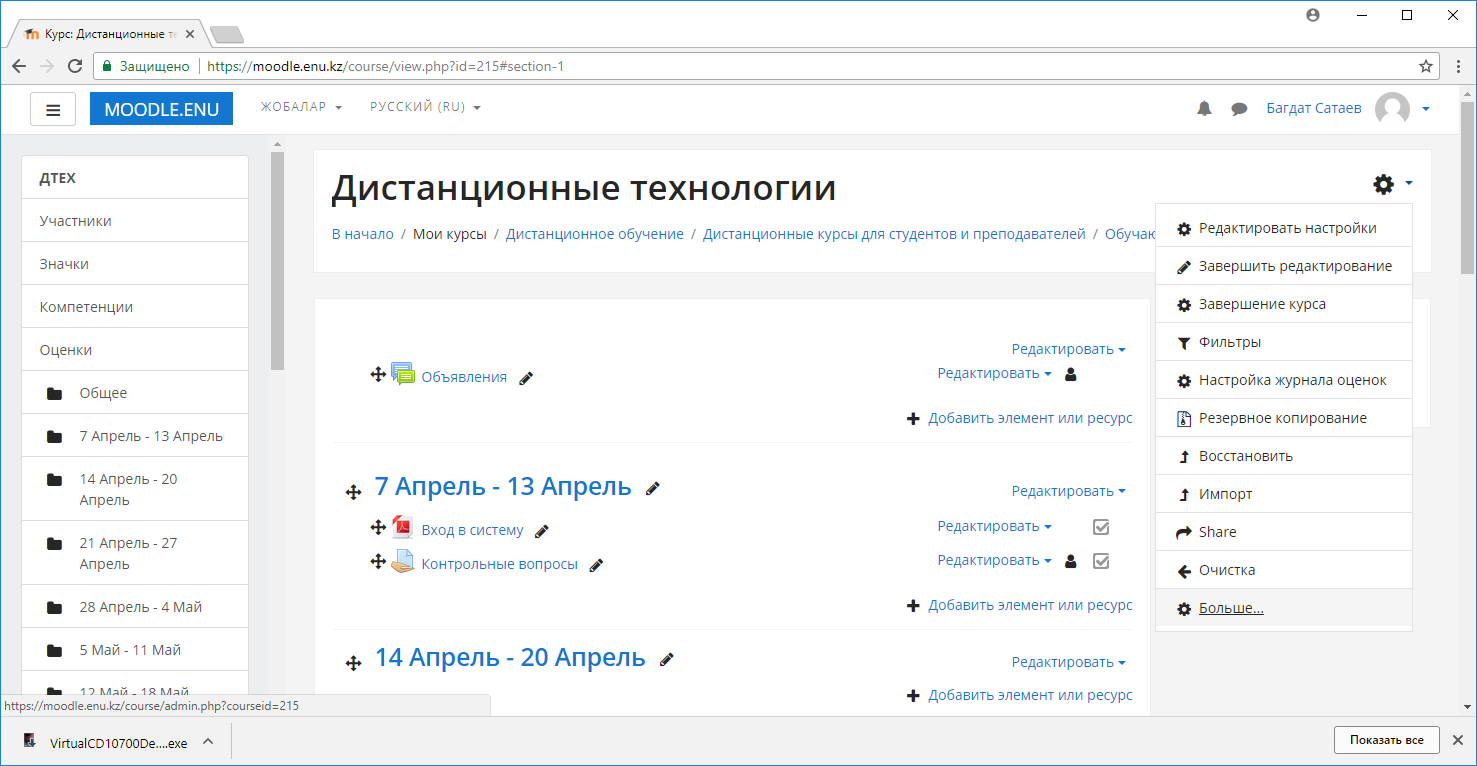 Появиться список дополнительных параметров курса. Выбираем пункт «Импорт» из раздела «Банк вопросов». 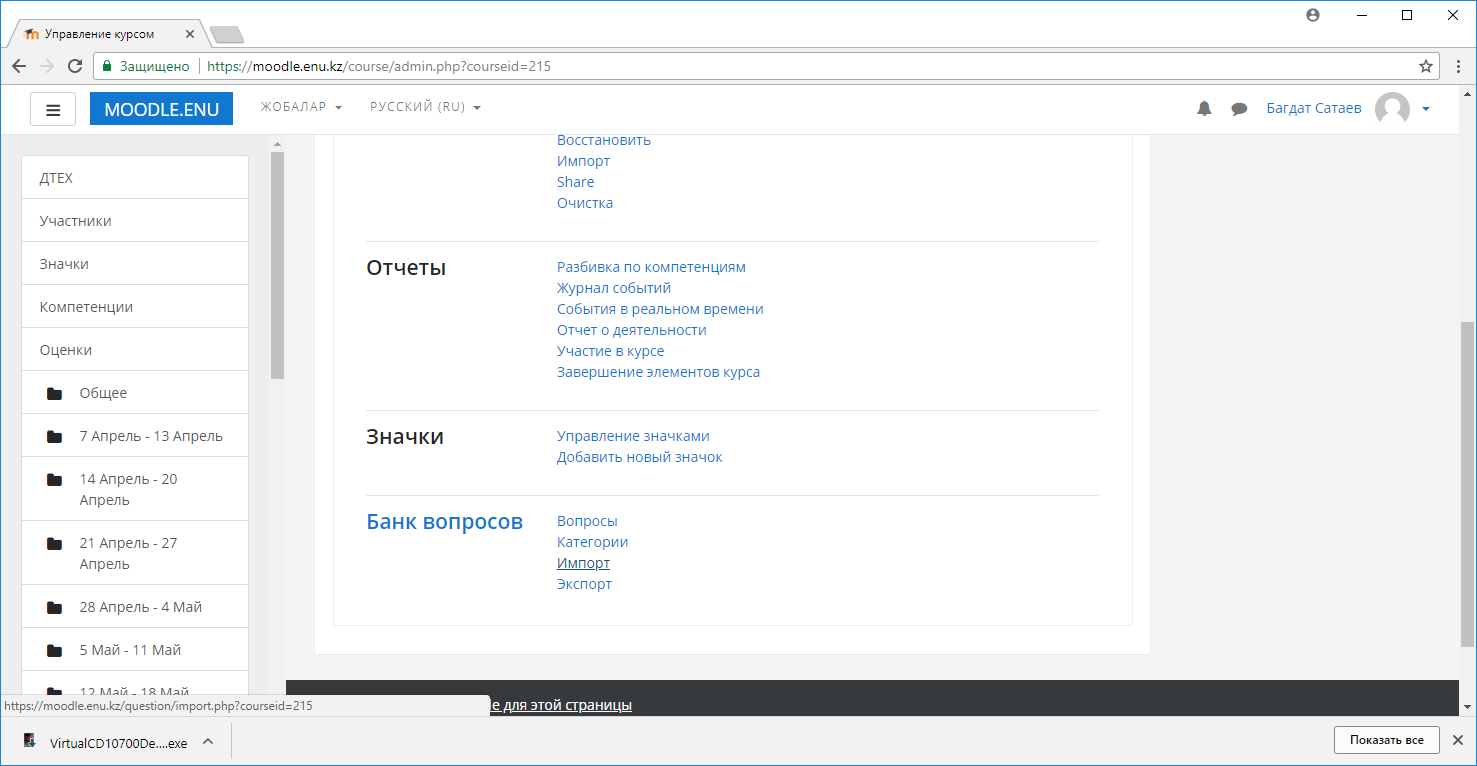 Появится окно выбора типа импортируемого файла и самого файла. Выбираем пункт «Формат GIFT». 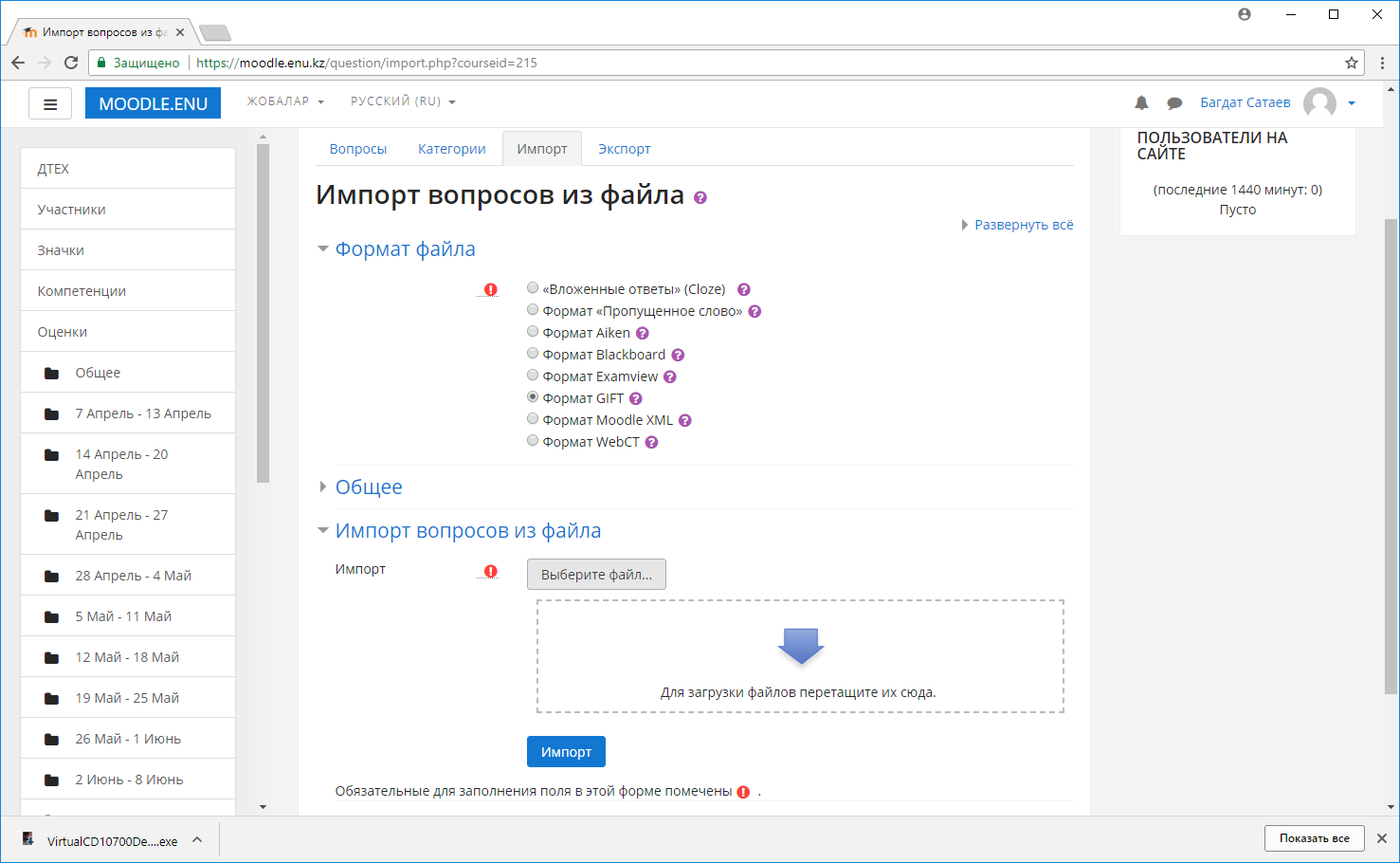 Переходим в пункт загрузки файлов. Нажимаем на кнопку «Выберите файл». В появившемся окне загрузки файла выбираем ранее подготовленный файл.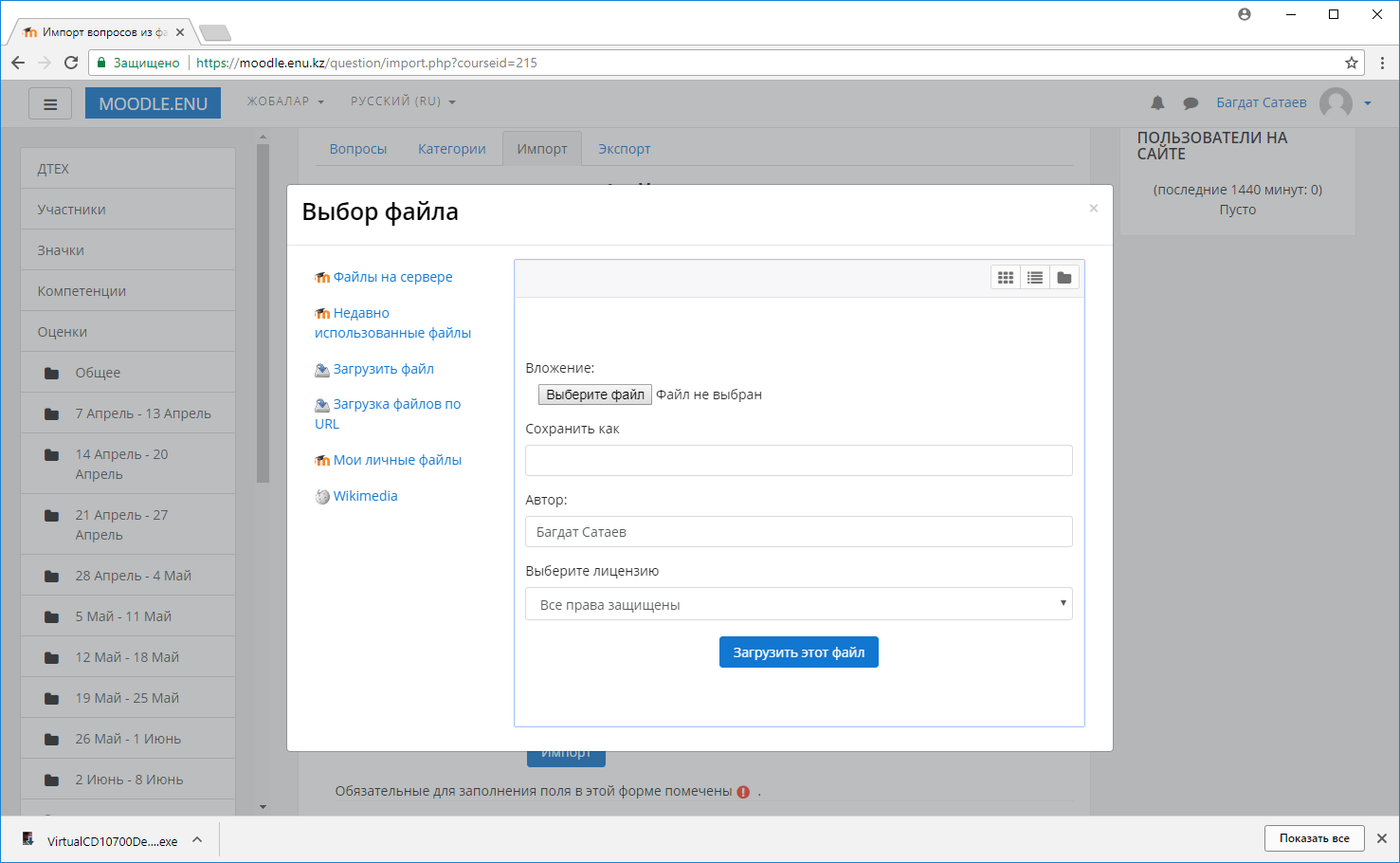 	После выбора файла «Тест исходник» нажимаем на кнопку «Открыть».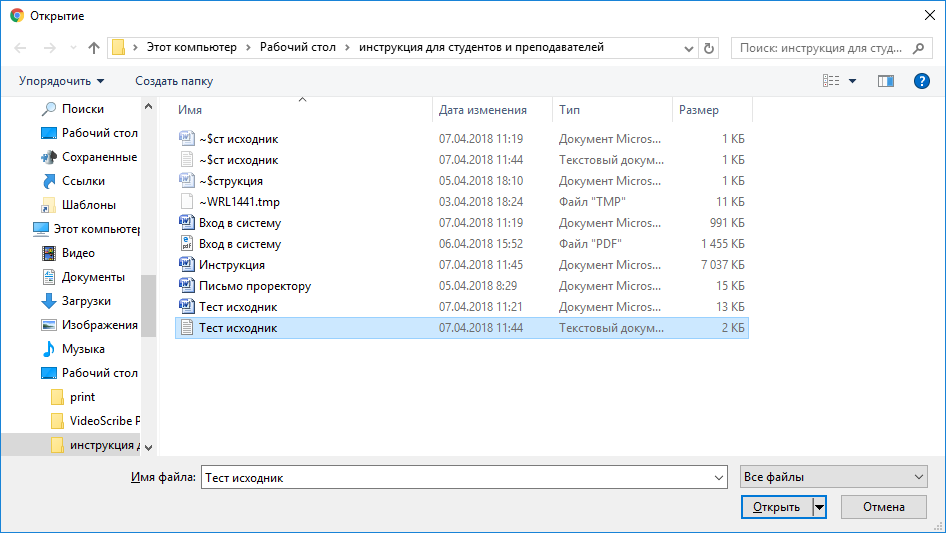 Файл загружен в систему, но еще данные не перенесены в банк вопросов. Нажимаем на кнопку «Импорт».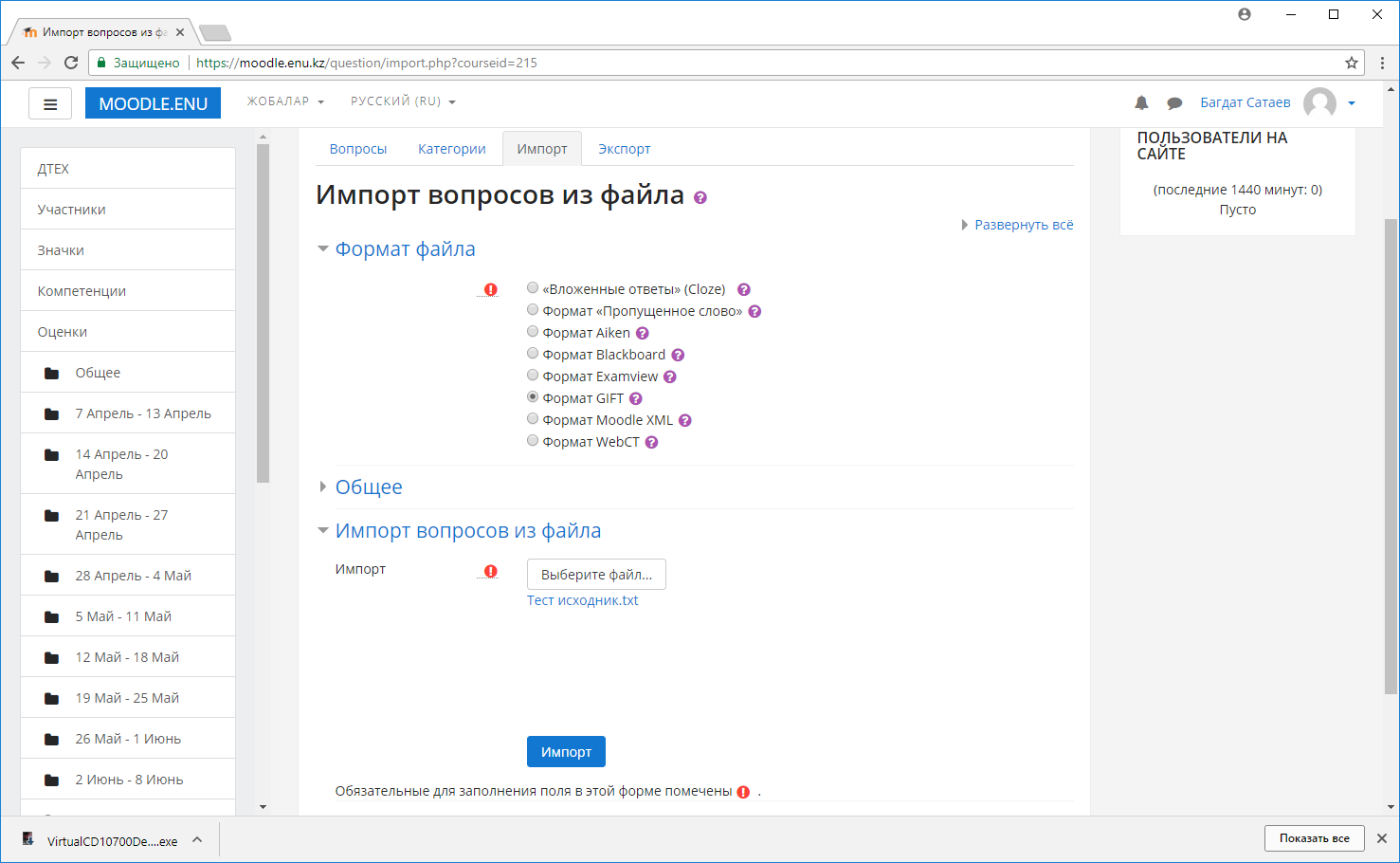 При отсутствии ошибок в импортируемом файле появится список импортируемых вопросов. В данном случае 4 вопроса. Нажимаем на кнопку «Продолжить».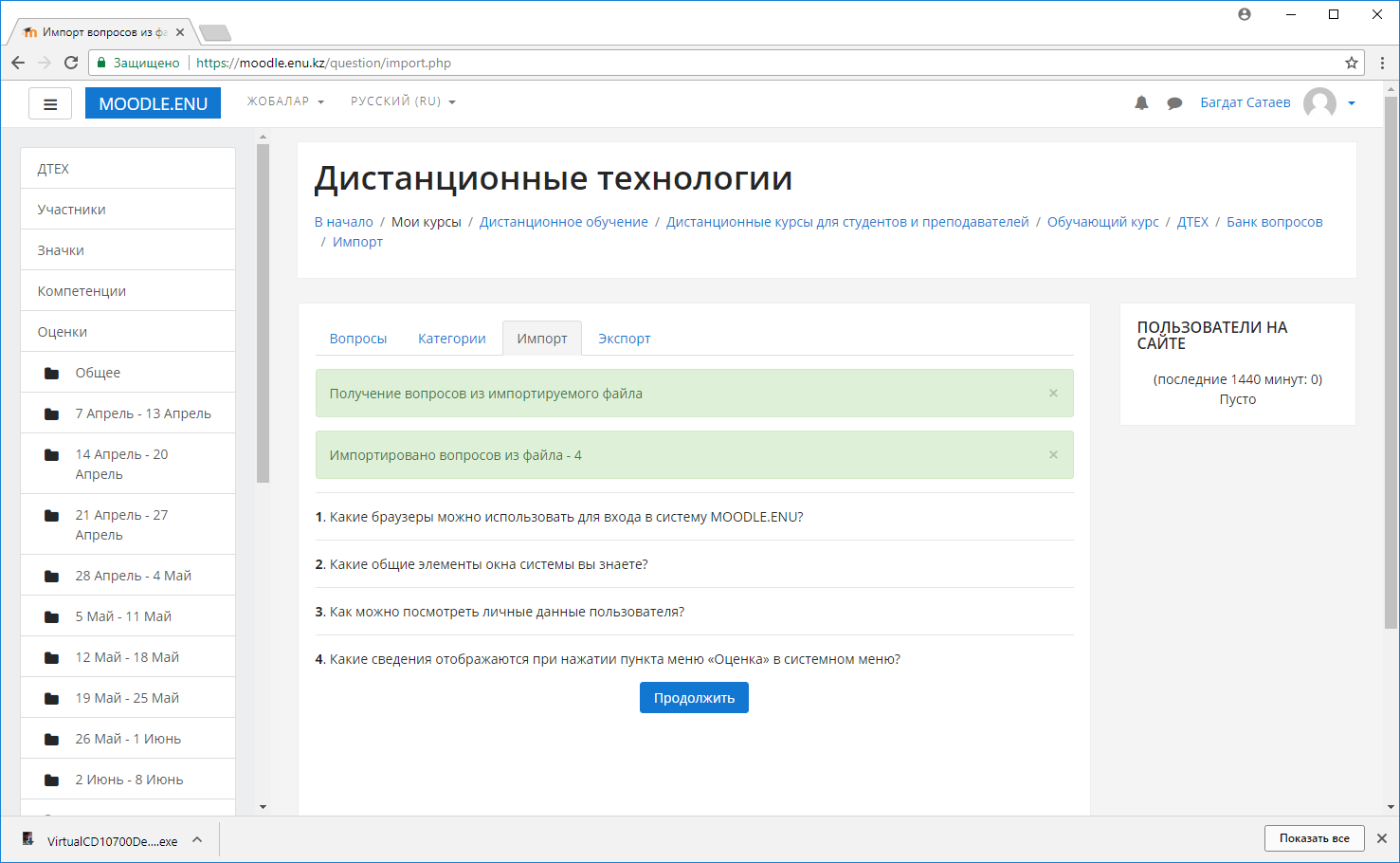 Все импортированные вопросы появятся в списке вопросов, которые в дальнейшем можно применять для тестирования студентов. 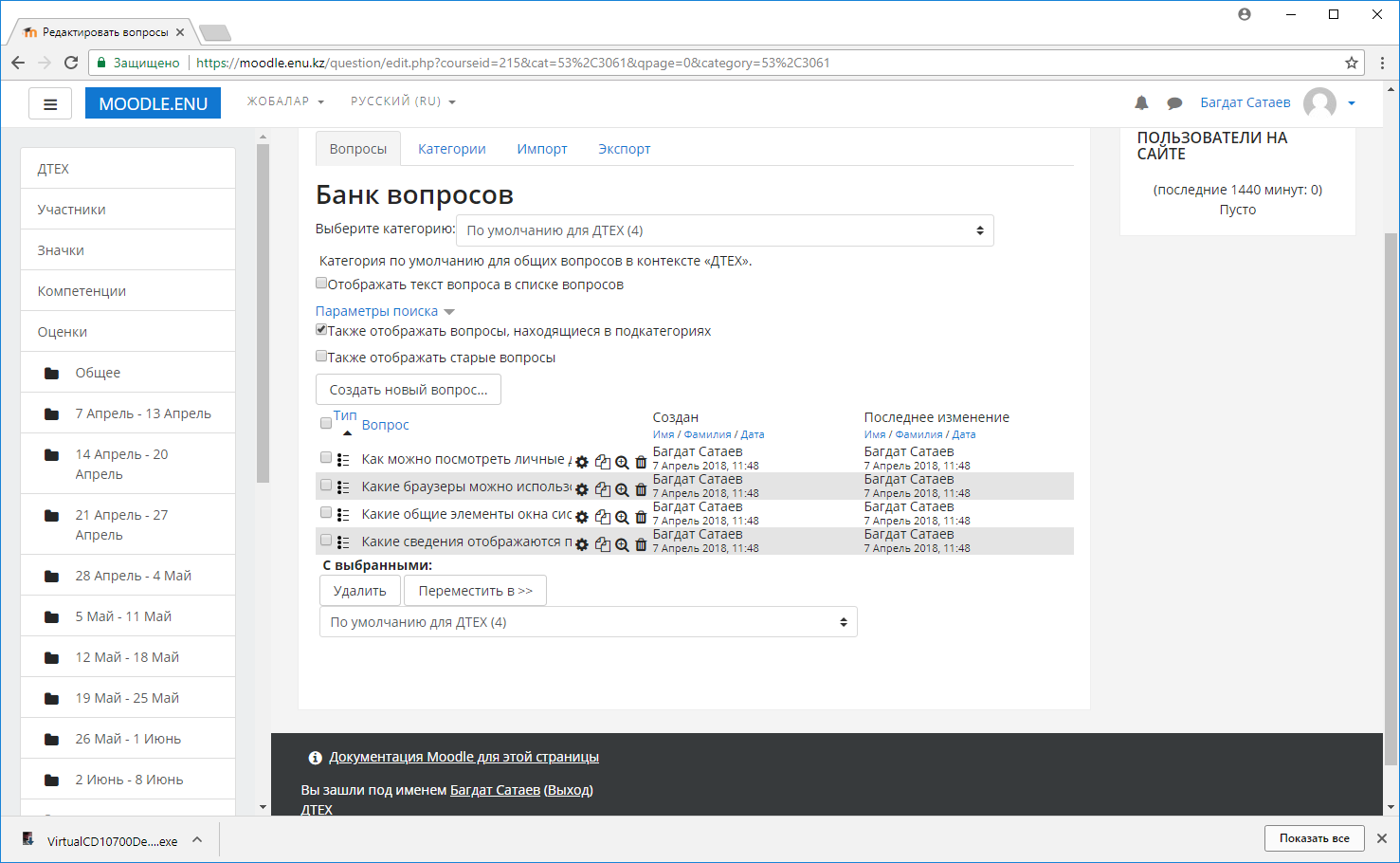 Контрольные вопросыДля чего служить кнопка «Импорт» во вкладке «Банк вопросов»?Какой формат экспорта применяется чаще всего?Какое количество вопросов можно импортировать в систему?Какую кодировку применяет формат GIFT?